Descripción posproducción para ayudar a los usuarios a encontrar el recurso apropiado que se adapte a sus requisitos.  ¡Productos independientes en diversas áreas de tu institución y páginas con recursos para tu biblioteca por edad, tipo de producto y más!  Hay widgets y vínculos en la guía de capacitación y en la sección de herramientas de la cuenta. 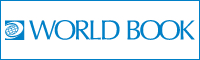 World Book Online: El paquete de recursos digitales de primer nivel para instituciones educativas y bibliotecas, con contenido para estimular y despertar la participación de mentes de todas las edades, desde prelectores hasta investigadores avanzados. Las bases de datos son progresivas y alinean a los usuarios según el nivel de aprendizaje. Se integra a la perfección con los sistemas de gestión del aprendizaje y con los proveedores de inicio de sesión único más usados; además, permite vincular contenido con otras plataformas de enseñanza y aprendizaje. Las herramientas incorporadas son accesibles, flexibles y fáciles de usar. Usa la guía de capacitación virtual para consultar material de apoyo, elementos promocionales y recursos gratuitos. (Para todas las edades y niveles de lectura) 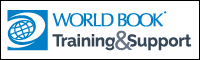 Training Guide: World Book ofrece una guía de capacitación integral para ayudar a los usuarios en todos los aspectos relacionados con el uso de World Book Online. Desde breves videotutoriales hasta instructivos detallados y seminarios web públicos, los usuarios pueden aprender los pormenores de cada producto y característica en el formato que prefieran.  Además de las herramientas de enseñanza, la guía también ofrece una diversidad de material gratuito, desde apoyo promocional hasta ideas sobre lecciones ¡y mucho más! (Para todas las edades y niveles de lectura) ESTÁNDAR ACADÉMICO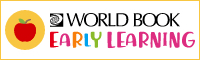 Early Learning: La herramienta ideal para prelectores y lectores emergentes que quieran explorar de forma independiente o aprender con la compañía de un adulto. Early Learning, una plataforma desarrollada de forma conjunta con especialistas en educación de la primera infancia y diseñada para preescolares, aporta herramientas y contenido que refuerzan el plan de estudio a través de breves videos, cuentos para leer en voz alta, actividades imprimibles y juegos para delinear y emparejar elementos, entre otras herramientas. Con el programa de lectura guiada, los planes de clase y las correlativas del plan de estudio, tanto docentes como padres podrán enseñar con más facilidad. (Edades recomendadas: 2 a 8) 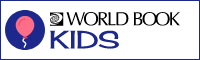 Kids: Un recurso de aprendizaje ideal para alumnos de nivel primario diseñado para generar confianza y estimular la actividad con navegación por imágenes y actividades basadas en consultas. El sitio presenta artículos fáciles de leer que pueden leerse en voz alta o traducirse, además de una diversidad de juegos, proyectos de ciencia y actividades interesantes. Estimula la autoguía con nuestra navegación visual en Explore (Explorar), el aprendizaje independiente con WebQuest (Aventuras web) y las habilidades para comparar y contrastar con Compare Animales (Comparar animales) y Compare Places (Comparar lugares). Las herramientas de enseñanza adicionales para docentes y padres aportan una solución integral para los alumnos que dan los primeros pasos. (Edades recomendadas: 6 a 10) 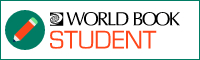 Student: La muy popular enciclopedia de World Book cobra vida en formato digital, ideal para alumnos de nivel primario y medio, puesto que les permite acceder a información de fuentes confiables. Un taller integral para el aprendizaje interdisciplinario, Student incluye traducciones en más de cien idiomas, un centro de biografía, eventos actuales, guías de investigación e integraciones perfectas con Google Classroom y Microsoft OneDrive. Las herramientas My Research (Mi investigación) y Citation Builder (Generador de citas) ayudan a los alumnos a organizar y analizar sus resultados. (Edades recomendadas: 8 a 16) 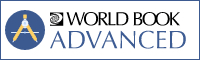 Advanced: En un mundo donde reinan las noticias digitales, este recurso les ofrece tanto a alumnos de nivel secundario como a adultos una fuente confiable para verificar los hechos. La fuente de noticias en vivo In the Headlines (En los titulares) y los periódicos del mundo estimulan a aprender sobre los acontecimientos mundiales y a adquirir una perspectiva internacional. Hay documentos de fuentes primarias, biografías, artículos Back in Time (En el pasado) y recursos Teaching with Documents (Enseñar con documentos) que, en conjunto, ayudan a lograr una comprensión detallada y conceptual en el plan de estudios en el aula. (Edades recomendadas: +12) 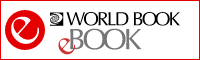 eBooks: Una biblioteca digital a la que puede accederse desde cualquier lugar, diseñada para todas las edades y los niveles de lectura. Obtén acceso a herramientas interesantes solo disponibles en World Book, incluidos libros de cuentos, libros de dibujos, novelas gráficas y libros de series, así como clásicos populares de autores famosos. Es muy fácil buscar libros por tema, nivel y materia del plan de estudios; además, se integra a la perfección con otras plataformas mediante registros MARC incorporados y vínculos directos a texto. eBooks también ofrece acceso simultáneo e ilimitado las 24 horas a todos los títulos, una biblioteca personal, posibilidad de lectura sin conexión a Internet y herramientas de anotación. (Para todas las edades y niveles de lectura) 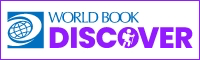 Discover: Ayuda a lectores de todos los niveles a acceder con más facilidad al contenido y a diferenciar las instrucciones en cualquier entorno de aprendizaje con Discover. Este sitio es ideal para alumnos con dificultades para leer y para aprender el idioma inglés. Incluye una sección Life Skills 101 (Habilidades básicas para la vida) con sugerencias sobre temas como postularse a un empleo, preparar un presupuesto, ordenar la casa, cuidado personal, habilidades sociales y mucho más. (Edades recomendadas: +12) 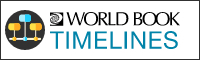 Timelines: Una colección cada vez más amplia con +650 escalas cronológicas únicas, que abarcan arte, ciencia y tecnología, sociedad y cultura, deportes, historia del mundo, geografía y mucho más. Crea, personaliza, colabora y comparte tus escalas cronológicas. Es ideal para alumnos que aprenden con material visual para contextualizar los eventos y para enseñanza en el aula al presentar una materia.(Edades recomendadas: +8) COMPLEMENTOS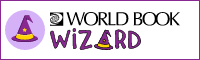 Wizard: Una plataforma de aprendizaje adaptativo que les permite a los alumnos tener éxito y ganar confianza mientras aprenden. Con un grupo integral de habilidades basadas en el plan de estudio, Wizard es una forma inteligente, personalizada y comprobada que ayuda a los alumnos a perfeccionar sus habilidades en áreas clave (Matemática, Ciencia, Estudios sociales y Lengua y literatura). Wizard es el complemento ideal para la enseñanza en el aula y puede usarse para ayudar a los alumnos con dificultades, estimular a los alumnos destacados o tan solo para acceder a práctica adicional y enriquecerse en el hogar. (Edades recomendadas: 6 a 18) ADICIONALES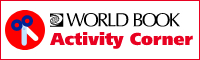 Activity Corner: Aquí encontrarás miles de actividades prácticas y económicas con instrucciones fáciles y claras, fotografías, ilustraciones y mucho más. Es posible buscar por estándar para complementar el plan de estudios o explorar el sitio para entretenimiento en el hogar. Cada actividad contiene una lista de materiales para una fácil referencia, que podrás imprimir, enviar por correo electrónico o guardar en tu computadora personal. (Edades recomendadas: +3) 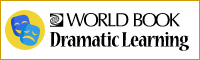 Dramatic Learning: ¡El lugar donde confluyen la creatividad, la imaginación y el aprendizaje! Accede a una amplia colección de juegos populares con todo lo que necesitas para producir una obra. Los docentes quedarán fascinados con los planes de clases y las herramientas de aprendizaje extendido que ayudan a los alumnos a leer con más fluidez, a comprender los conceptos clave y a internalizar el contenido. (Edades recomendadas: 8 a 16) OTROS IDIOMAS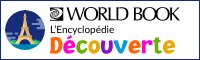 L'Encyclopédie Découverte: Una base de datos dedicada al idioma francés que se integra con facilidad a Kids y que contiene artículos fáciles de leer, miles de imágenes y actividades adicionales. Este sitio se diseñó para usuarios jóvenes que son hablantes nativos, así como para quienes están aprendiendo el idioma. (Edades recomendadas: 6 a 10) 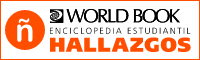 Enciclopedia Estudiantil Hallazgos (EEH): La herramienta de referencia ideal del español para quienes aprenden español y para alumnos que están aprendiendo el idioma inglés (ELL). La navegación ofrece indicaciones visuales y elementos bilingües que les permiten a los alumnos alternar entre el español y el inglés. El sitio incluye artículos breves, videos, mapas, actividades y más. (Edades recomendadas: 6 a 12) 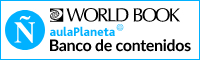 Banco de Contenidos aulaPlaneta: Una base de datos integral en español con más de 170,000 artículos, imágenes y videos diseñada para investigadores hispanohablantes y alumnos bilingües avanzados o estudiantes del idioma inglés como segunda lengua (ESL). Las herramientas incluyen un museo virtual, toda una enciclopedia dedicada a México, recursos de STEM y mucho más. (Edades recomendadas: +12) 